　２０１９年４月公益財団法人鳥取県産業振興機構とっとりバイオフロンティア化学物質管理マニュアル　様式集目　　　　次　　　　　　　　　　　とっとりバイオフロンティア   化学物質管理年間計画表　　年　　月　　日とっとりバイオフロンティア　施設長　殿化学物質使用責任者選任報告書化学物質の使用責任者を、下記の通り選任しましたので報告します。　　　　　　　　　　　　　とっとりバイオフロンティア　【 化学物質管理委員会 議事次第 】【 日時 】　　　　年　　月　　日(　 ) 　　：　　 ～ 　　：　　　　　　　年　月度【化学物質管理委員会議事録】※メールにより全体周知職場巡視チェックリスト１　化学物質使用状況　　　（チェック欄　記号　　良好：○、要改善：×、対象外：－）２　毒物・劇物、麻薬、向精神薬の保管３　危険物（可燃性、引火性等）４　高圧ガス容器５　その他指摘事項職場巡視結果報告その他、全般的な事項、改善の予定　等職場巡視結果報告その他、全般的な事項、改善の予定　等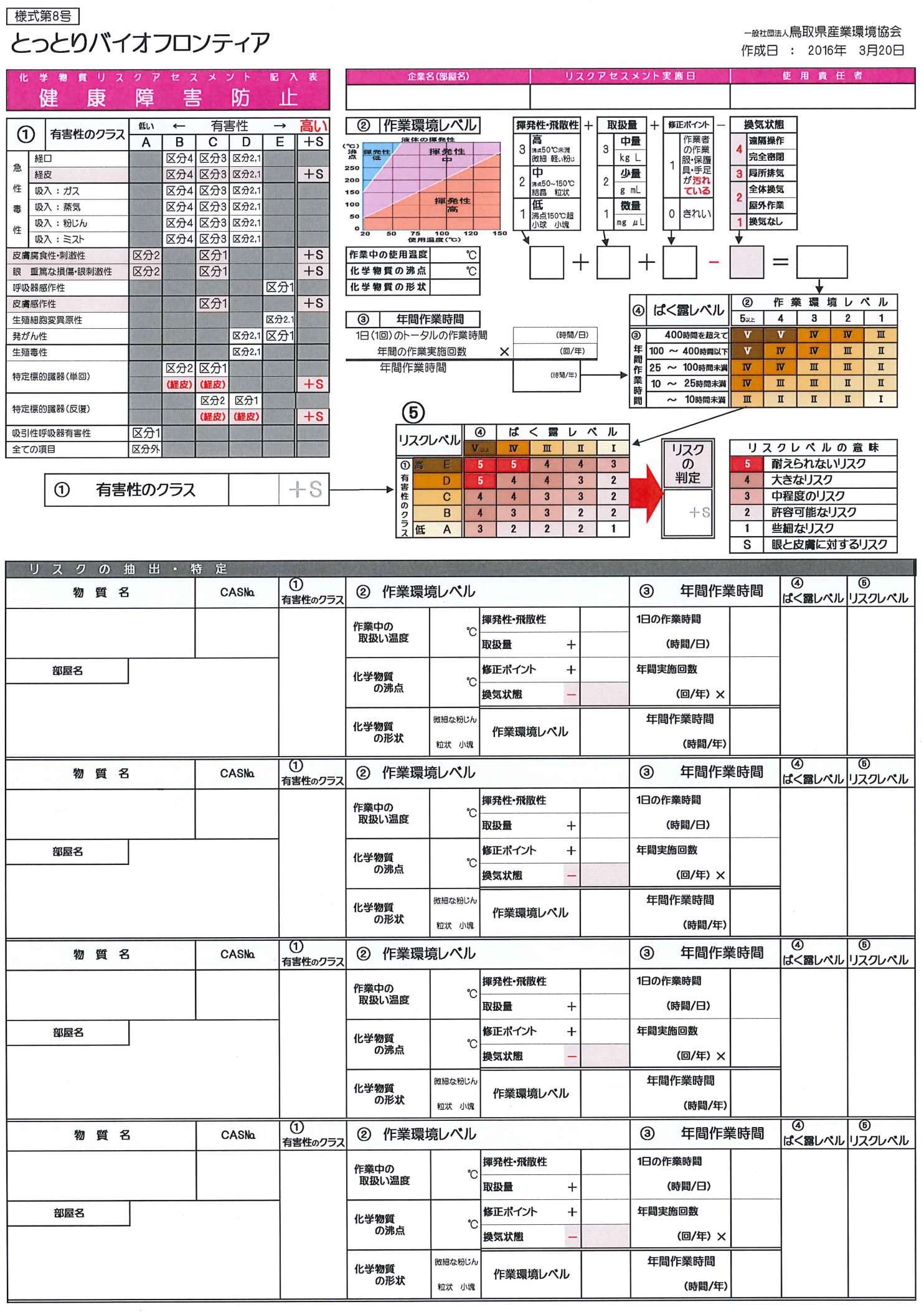 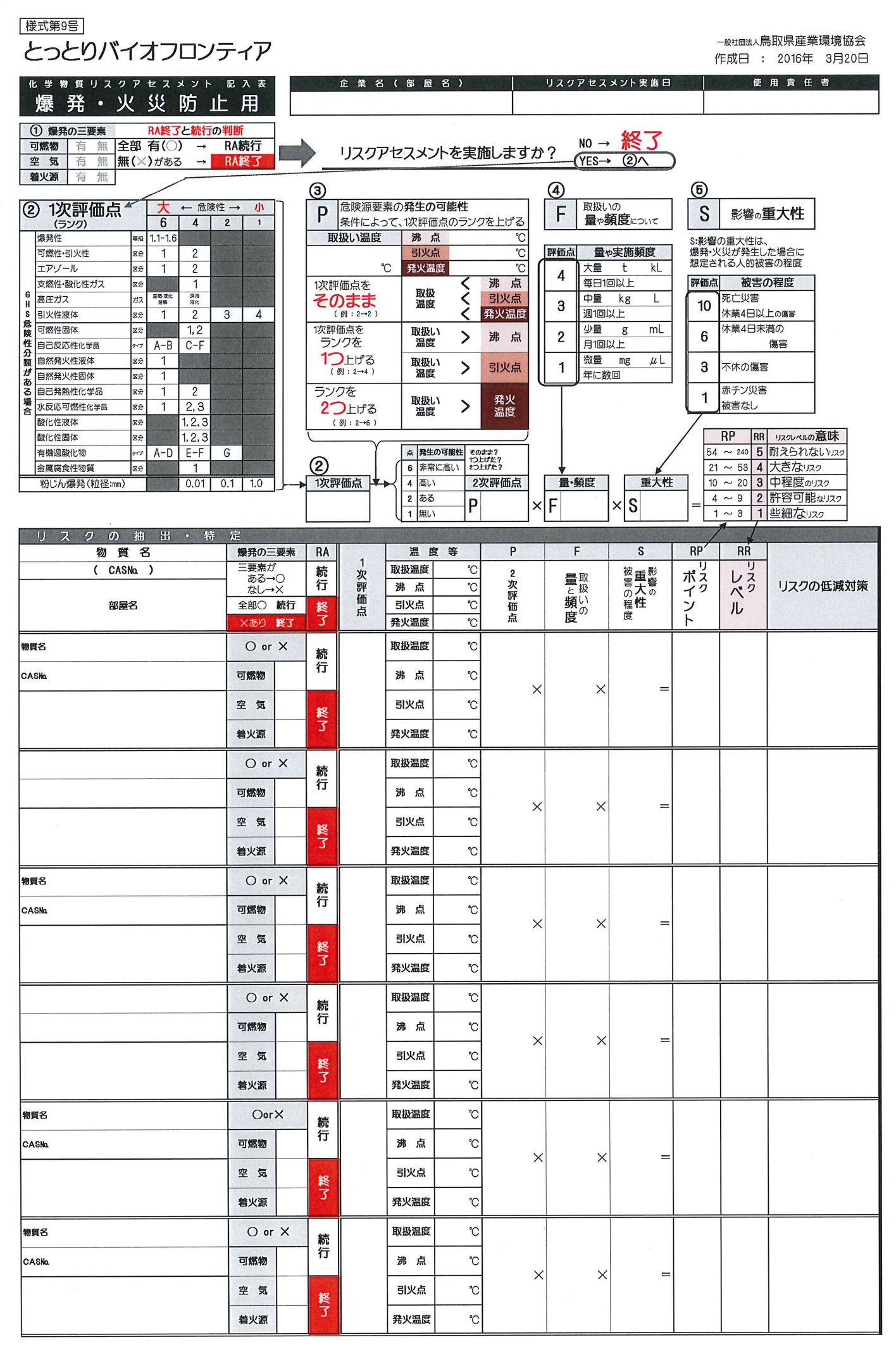 　　年度新規入場時等　化学物質教育受講者名簿　　　年度　　毒物等受払簿　　年度　作業の記録　年間記録表 ［特定化学物質障害予防規則第38条の4（作業の記録）］に基づく         【ドラフトチャンバー使用時の注意事項】１　化学物質は、原則としてドラフトチャンバーで取り扱う。２　化学物質を取り扱う前に、ドラフトチャンバーが吸引していることを確認する。３　扉の開口は、所定の高さまでとする。４　年１回定期自主検査を行う。［法に定める風速］　有機溶剤中毒予防規則第16条　囲い式フード　0.4m/s　特定化学物質中毒予防規則の規定に基づく厚生労働大臣が定める性能　ガス状物質　0.5m/s［ドラフトチャンバー使用の手順］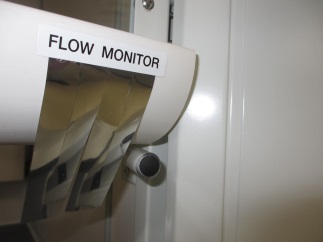 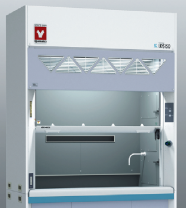 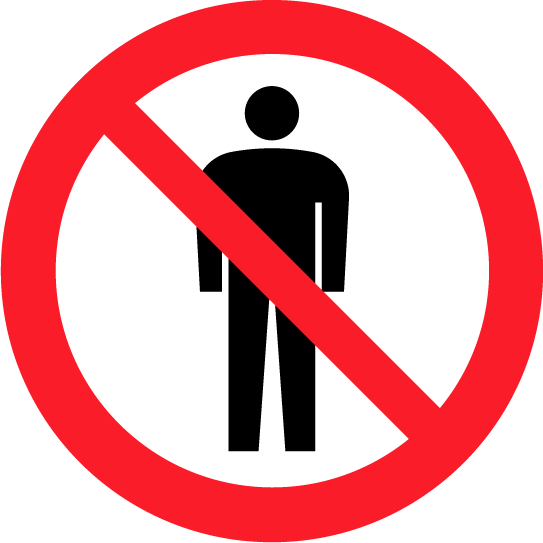 特定化学物質取扱い作業場関係者以外立入禁止【特定化学物質障害予防規則第24条に基づく掲示】有機溶剤取扱い作業場関係者以外立入禁止【労働安全衛生規則第585条に基づく掲示】　　　年度　危険物（消防法対象）保有状況調査表危険物（消防法対象）在庫確認簿（　　　年　　月　　日現在）高圧ガス容器管理台帳《参考：代表的なボンベのサイズ》※これにあてはまらない場合は、ボンベに表示してある内容を記載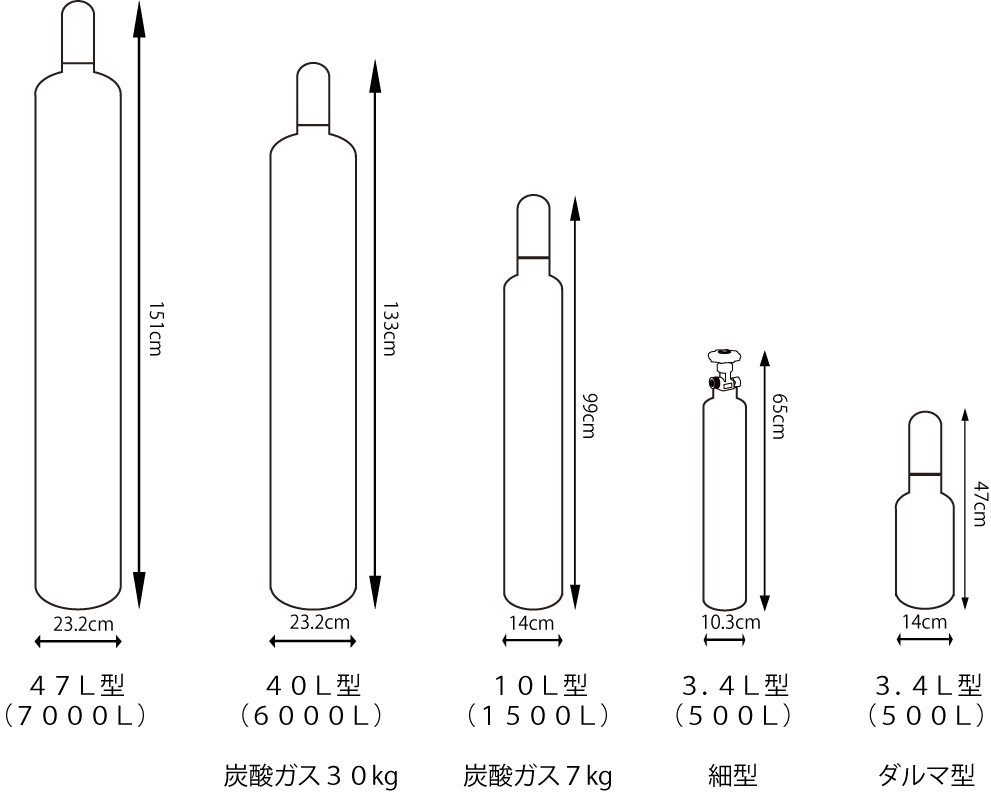 　事　故　報　告　書報告日：　　　　年　　月　　日とっとりバイオフロンティア理事長　　　　様　　　　　　　　　　　　　　　　　　　　　　　　　　　　　使用責任者　○○株式会社○○　太郎事故報告　内容　　　　　　　　　　　　　　　　　　　　　　　　　　　異常の発生について対応と経緯経過について２）とっとりバイオフロンティアの対応と今後の対策についてこの様式は、労働局HP　又は　厚生労働省HPに入り、ダウンロードできます。「労働者死傷病報告　様式第２３号」と入力してください。様式第22号も同様に、ダウンロードできます。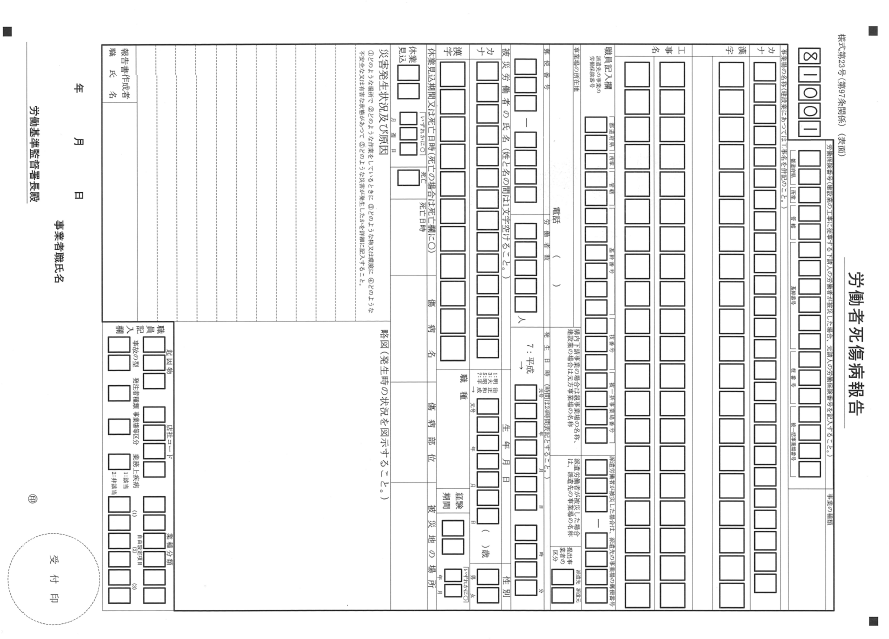 様式第24号(第97条関係)　　　　　年　　月　　日労働基準監督署長　殿　備考　派遣労働者が被災した場合、派遣先及び派遣元の事業者は、それぞれ所轄労働基準監督署に提出すること。　　　　氏名を記載し、押印することに代えて、署名することができる。とっとりバイオフロンティア化学物質管理マニュアルVer.2様式第１号化学物質保有状況調査表様式第２号化学物質管理年間計画表様式第３号化学物質使用責任者選任報告書様式第４号化学物質管理委員会議事次第様式第５号化学物質管理委員会議事録様式第６号職場巡視チェックリスト様式第７号-1様式第７号-2(各企業個別回答用)　　　　 職場巡視結果報告(化学物質管理委員会報告用) 職場巡視結果報告様式第８号化学物質リスクアセスメント記入表　健康障害防止様式第９号化学物質リスクアセスメント記入表　爆発・火災防止用様式第10号化学物質安全データーシート（ＳＤＳ）　安衛法第52条の７様式第11号化学物質安全データーシート（ＳＤＳ）　特化則第38条の３様式第12号新規入場時等　化学物質教育受講者名簿様式第13号毒物等受払簿様式第14号特定化学物質障害予防規則第38条の４に基づく「作業の記録　年間記録表」様式第15号局所排気装置（ドラフトチャンバー）様式第16号特定化学物質取扱い作業場　　関係者以外立入禁止様式第17号有機溶剤取扱い作業場　関係者以外立入禁止様式第18号-1様式第18号-2危険物（消防法対象）保有状況調査表危険物（消防法対象）在庫確認簿様式第19号高圧ガス容器管理台帳様式第20号事故報告様式第21号労働者死傷病報告（様式第23号）様式第22号労働者死傷病報告（様式第24号）様式第1号様式第1号　　　年度　　　年度　　　年度化学物質保有状況調査表化学物質保有状況調査表化学物質保有状況調査表化学物質保有状況調査表化学物質保有状況調査表化学物質保有状況調査表化学物質保有状況調査表化学物質保有状況調査表化学物質保有状況調査表報　告　者報　告　者報　告　者　企業名　　　　　　　　　　　　　使用責任者使用責任者使用責任者使用責任者使用責任者使用責任者使用責任者使用責任者報　告　者報　告　者報　告　者部屋名　　　　　　　　　　　　　　　　　　　　　　　　　　　　　㊞　㊞　㊞　㊞報　告　日報　告　日報　告　日年　　　　　月　　　　　　日年　　　　　月　　　　　　日年　　　　　月　　　　　　日年　　　　　月　　　　　　日年　　　　　月　　　　　　日現在現在現在現在　この調査の目的は、バイオフロンティア内の化学物質の保有状況を確認することです。
　調査対象は、試薬メーカー及び理科器機店等より購入した化学物質（試薬・検査薬・各種キット類等）全てが対象となります。開封・未開封関係なく、保有している全ての化学物質をリストアップしてください。　この調査の目的は、バイオフロンティア内の化学物質の保有状況を確認することです。
　調査対象は、試薬メーカー及び理科器機店等より購入した化学物質（試薬・検査薬・各種キット類等）全てが対象となります。開封・未開封関係なく、保有している全ての化学物質をリストアップしてください。　この調査の目的は、バイオフロンティア内の化学物質の保有状況を確認することです。
　調査対象は、試薬メーカー及び理科器機店等より購入した化学物質（試薬・検査薬・各種キット類等）全てが対象となります。開封・未開封関係なく、保有している全ての化学物質をリストアップしてください。　この調査の目的は、バイオフロンティア内の化学物質の保有状況を確認することです。
　調査対象は、試薬メーカー及び理科器機店等より購入した化学物質（試薬・検査薬・各種キット類等）全てが対象となります。開封・未開封関係なく、保有している全ての化学物質をリストアップしてください。　この調査の目的は、バイオフロンティア内の化学物質の保有状況を確認することです。
　調査対象は、試薬メーカー及び理科器機店等より購入した化学物質（試薬・検査薬・各種キット類等）全てが対象となります。開封・未開封関係なく、保有している全ての化学物質をリストアップしてください。　この調査の目的は、バイオフロンティア内の化学物質の保有状況を確認することです。
　調査対象は、試薬メーカー及び理科器機店等より購入した化学物質（試薬・検査薬・各種キット類等）全てが対象となります。開封・未開封関係なく、保有している全ての化学物質をリストアップしてください。　この調査の目的は、バイオフロンティア内の化学物質の保有状況を確認することです。
　調査対象は、試薬メーカー及び理科器機店等より購入した化学物質（試薬・検査薬・各種キット類等）全てが対象となります。開封・未開封関係なく、保有している全ての化学物質をリストアップしてください。　この調査の目的は、バイオフロンティア内の化学物質の保有状況を確認することです。
　調査対象は、試薬メーカー及び理科器機店等より購入した化学物質（試薬・検査薬・各種キット類等）全てが対象となります。開封・未開封関係なく、保有している全ての化学物質をリストアップしてください。　この調査の目的は、バイオフロンティア内の化学物質の保有状況を確認することです。
　調査対象は、試薬メーカー及び理科器機店等より購入した化学物質（試薬・検査薬・各種キット類等）全てが対象となります。開封・未開封関係なく、保有している全ての化学物質をリストアップしてください。　この調査の目的は、バイオフロンティア内の化学物質の保有状況を確認することです。
　調査対象は、試薬メーカー及び理科器機店等より購入した化学物質（試薬・検査薬・各種キット類等）全てが対象となります。開封・未開封関係なく、保有している全ての化学物質をリストアップしてください。　この調査の目的は、バイオフロンティア内の化学物質の保有状況を確認することです。
　調査対象は、試薬メーカー及び理科器機店等より購入した化学物質（試薬・検査薬・各種キット類等）全てが対象となります。開封・未開封関係なく、保有している全ての化学物質をリストアップしてください。　この調査の目的は、バイオフロンティア内の化学物質の保有状況を確認することです。
　調査対象は、試薬メーカー及び理科器機店等より購入した化学物質（試薬・検査薬・各種キット類等）全てが対象となります。開封・未開封関係なく、保有している全ての化学物質をリストアップしてください。とっとりバイオフロンティア化学物質管理規程　第12条５項　とっとりバイオフロンティア化学物質管理規程　第12条５項　とっとりバイオフロンティア化学物質管理規程　第12条５項　とっとりバイオフロンティア化学物質管理規程　第12条５項　とっとりバイオフロンティア化学物質管理規程　第12条５項　毒物 ・ 劇物特定化学物質有機溶剤通知対象物物質危 険 物麻薬 ・ 向精神薬そ の 他メーカー品番CAS№化学物質名称（一般名称）化学物質名称（一般名称）毒物 ・ 劇物特定化学物質有機溶剤通知対象物物質危 険 物麻薬 ・ 向精神薬そ の 他（例）和光純薬999-0999950-00-0ホルムアルデヒドホルムアルデヒド劇物○-○第4--様式第2号　　　年度スローガン行事内容行事内容行事内容4月5月6月7月8月9月10月11月12月1月2月3月化学物質管理委員会化学物質管理委員会化学物質管理委員会化学物質リスクアセスメント化学物質リスクアセスメント化学物質リスクアセスメント職場巡視職場巡視職場巡視教育・研修教育・研修教育・研修避難訓練避難訓練避難訓練　　　年度(前年度)達成項目　　　年度(前年度)達成項目　　年度(今年度)の目標　　年度(今年度)の目標様式第3号使　用　責　任　者使　用　責　任　者企 業 名㊞職名氏名連絡先化学物質使用開始年月日時間事　項（項目）担　当　者00：0000：0500：1500：2500：35１　開会－１　出欠確認－２　配布資料確認資料１　資料２　２　職場巡視結果報告３　巡視結果による要検討事項４　事故・ヒヤリハット報告５　その他、審議事項司会者統括管理者委員全員該当する使用責任者委員全員次回開催日時月　 　　日（　　 ）　　　：　～　：次回職場巡視日時月　 　　日（　　 ）　　　：　～　：開催日時　　　　年　　月　　日　（　）　　：　　　～　　　：　　出席者１　職場巡視結果・結果に基づく検討事項２　事故・ヒヤリハット報告３　その他　伝達事項次回開催日時　　年　　月　　日（　）　　　：　　～　　：次回職場巡視日時　　年　　月　　日（　）　　　：　　～　　：　　統括管理者施設長様式第6号実施日年　　月　　日巡視者企業名(部屋)（　　）立会者チェック項目ﾁｪｯｸコメント欄毒物・劇物、有機溶剤、特定化学物質、その他有害の恐れのある化学物質を使用するか。有・無適切な排気設備（ドラフトチャンバー等）を使用しているか。ドラフトチャンバー等の能力は十分か。適切な保護具等を着用しているか。（呼吸用保護具、保護手袋、保護眼鏡）使用する物質のＳＤＳ及び取扱い注意事項を掲示しているか。廃液、廃棄物を蓋付き容器に回収し、蓋を閉じているか。化学物質の性状に応じた方法で、堅固な容器を使用し、保管庫に表示し施錠しているか。他の物質と区別し、施錠保管しているか。受払簿に記入し、残量を確認しているか。規定量以上の危険物を保管していないか。保管場所に掲示が行われているか。ボンベの固定又は転倒防止がされているか。著しい腐食、配管の不良等はないか。様式第7号-1(各企業個別回答用)巡視日年　　月　　日報告者企業名(部屋)（　　　）立会者前回　職場巡視での指摘事項有・無指摘内容　要改善事項改善結果等今回　職場巡視での指摘事項有・無指摘内容　要改善事項等提案等様式第7号-2(化学物質管理委員会報告用)巡視日報告者１２３４化学物質安全データシート（ＳＤＳ）【労働安全衛生法第57条の2（文書の交付）及び第101条（法令等の周知）に基づく掲示】化学物質安全データシート（ＳＤＳ）【労働安全衛生法第57条の2（文書の交付）及び第101条（法令等の周知）に基づく掲示】化学物質安全データシート（ＳＤＳ）【労働安全衛生法第57条の2（文書の交付）及び第101条（法令等の周知）に基づく掲示】化学物質安全データシート（ＳＤＳ）【労働安全衛生法第57条の2（文書の交付）及び第101条（法令等の周知）に基づく掲示】化学物質安全データシート（ＳＤＳ）【労働安全衛生法第57条の2（文書の交付）及び第101条（法令等の周知）に基づく掲示】化学物質安全データシート（ＳＤＳ）【労働安全衛生法第57条の2（文書の交付）及び第101条（法令等の周知）に基づく掲示】化学物質安全データシート（ＳＤＳ）【労働安全衛生法第57条の2（文書の交付）及び第101条（法令等の周知）に基づく掲示】化学物質安全データシート（ＳＤＳ）【労働安全衛生法第57条の2（文書の交付）及び第101条（法令等の周知）に基づく掲示】化学物質安全データシート（ＳＤＳ）【労働安全衛生法第57条の2（文書の交付）及び第101条（法令等の周知）に基づく掲示】化学物質安全データシート（ＳＤＳ）【労働安全衛生法第57条の2（文書の交付）及び第101条（法令等の周知）に基づく掲示】化学物質安全データシート（ＳＤＳ）【労働安全衛生法第57条の2（文書の交付）及び第101条（法令等の周知）に基づく掲示】化学物質安全データシート（ＳＤＳ）【労働安全衛生法第57条の2（文書の交付）及び第101条（法令等の周知）に基づく掲示】化学物質安全データシート（ＳＤＳ）【労働安全衛生法第57条の2（文書の交付）及び第101条（法令等の周知）に基づく掲示】化学物質安全データシート（ＳＤＳ）【労働安全衛生法第57条の2（文書の交付）及び第101条（法令等の周知）に基づく掲示】化学物質安全データシート（ＳＤＳ）【労働安全衛生法第57条の2（文書の交付）及び第101条（法令等の周知）に基づく掲示】化学物質安全データシート（ＳＤＳ）【労働安全衛生法第57条の2（文書の交付）及び第101条（法令等の周知）に基づく掲示】化学物質安全データシート（ＳＤＳ）【労働安全衛生法第57条の2（文書の交付）及び第101条（法令等の周知）に基づく掲示】化学物質安全データシート（ＳＤＳ）【労働安全衛生法第57条の2（文書の交付）及び第101条（法令等の周知）に基づく掲示】化学物質安全データシート（ＳＤＳ）【労働安全衛生法第57条の2（文書の交付）及び第101条（法令等の周知）に基づく掲示】化学物質安全データシート（ＳＤＳ）【労働安全衛生法第57条の2（文書の交付）及び第101条（法令等の周知）に基づく掲示】名称名称トルエントルエントルエントルエントルエントルエントルエントルエントルエントルエントルエン絵表示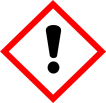 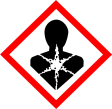 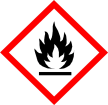 置場置場絵表示含有される有害物名称名称名称名称名称法的区分法的区分法的区分法的区分法的区分法的区分含有量含有量含有量含有量含有量局所排気装置等の写真局所排気装置等の写真局所排気装置等の写真含有される有害物トルエントルエントルエントルエントルエン第二種有機溶剤第二種有機溶剤第二種有機溶剤第二種有機溶剤第二種有機溶剤第二種有機溶剤100%100%100%100%100%含有される有害物含有される有害物含有される有害物性質液体比重（水＝１）液体比重（水＝１）液体比重（水＝１）蒸気比重(空気＝１)蒸気比重(空気＝１)蒸気比重(空気＝１)蒸気比重(空気＝１)蒸気比重(空気＝１)蒸気比重(空気＝１)蒸気比重(空気＝１)引火点（℃）引火点（℃）引火点（℃）引火点（℃）引火点（℃）引火点（℃）引火点（℃）爆発下限界(vol％）爆発下限界(vol％）性質0.870.870.873.13.13.13.13.13.13.144444441.21.2基準管理濃度：20ppm管理濃度：20ppm管理濃度：20ppm管理濃度：20ppm管理濃度：20ppm管理濃度：20ppm産衛学会許容濃度：50ppm（2008）産衛学会許容濃度：50ppm（2008）産衛学会許容濃度：50ppm（2008）産衛学会許容濃度：50ppm（2008）産衛学会許容濃度：50ppm（2008）産衛学会許容濃度：50ppm（2008）産衛学会許容濃度：50ppm（2008）産衛学会許容濃度：50ppm（2008）ACGIHばく露限界：TLV-TWA(2009)            20ppmACGIHばく露限界：TLV-TWA(2009)            20ppmACGIHばく露限界：TLV-TWA(2009)            20ppmACGIHばく露限界：TLV-TWA(2009)            20ppmACGIHばく露限界：TLV-TWA(2009)            20ppm危険･有害性　引火性液体　爆発範囲1.2～7.1％　蒸気は空気より重く低所に滞留しやすい。［人体への影響］　吸入により頭痛、めまい、高濃度で麻酔作用。皮膚・眼及び喉を刺激する。　引火性液体　爆発範囲1.2～7.1％　蒸気は空気より重く低所に滞留しやすい。［人体への影響］　吸入により頭痛、めまい、高濃度で麻酔作用。皮膚・眼及び喉を刺激する。　引火性液体　爆発範囲1.2～7.1％　蒸気は空気より重く低所に滞留しやすい。［人体への影響］　吸入により頭痛、めまい、高濃度で麻酔作用。皮膚・眼及び喉を刺激する。　引火性液体　爆発範囲1.2～7.1％　蒸気は空気より重く低所に滞留しやすい。［人体への影響］　吸入により頭痛、めまい、高濃度で麻酔作用。皮膚・眼及び喉を刺激する。　引火性液体　爆発範囲1.2～7.1％　蒸気は空気より重く低所に滞留しやすい。［人体への影響］　吸入により頭痛、めまい、高濃度で麻酔作用。皮膚・眼及び喉を刺激する。　引火性液体　爆発範囲1.2～7.1％　蒸気は空気より重く低所に滞留しやすい。［人体への影響］　吸入により頭痛、めまい、高濃度で麻酔作用。皮膚・眼及び喉を刺激する。　引火性液体　爆発範囲1.2～7.1％　蒸気は空気より重く低所に滞留しやすい。［人体への影響］　吸入により頭痛、めまい、高濃度で麻酔作用。皮膚・眼及び喉を刺激する。ＧＨＳ分類ＧＨＳ分類引火性液体引火性液体引火性液体引火性液体引火性液体引火性液体区分2（引火性の高い液体・蒸気）区分2（引火性の高い液体・蒸気）区分2（引火性の高い液体・蒸気）区分2（引火性の高い液体・蒸気）危険･有害性　引火性液体　爆発範囲1.2～7.1％　蒸気は空気より重く低所に滞留しやすい。［人体への影響］　吸入により頭痛、めまい、高濃度で麻酔作用。皮膚・眼及び喉を刺激する。　引火性液体　爆発範囲1.2～7.1％　蒸気は空気より重く低所に滞留しやすい。［人体への影響］　吸入により頭痛、めまい、高濃度で麻酔作用。皮膚・眼及び喉を刺激する。　引火性液体　爆発範囲1.2～7.1％　蒸気は空気より重く低所に滞留しやすい。［人体への影響］　吸入により頭痛、めまい、高濃度で麻酔作用。皮膚・眼及び喉を刺激する。　引火性液体　爆発範囲1.2～7.1％　蒸気は空気より重く低所に滞留しやすい。［人体への影響］　吸入により頭痛、めまい、高濃度で麻酔作用。皮膚・眼及び喉を刺激する。　引火性液体　爆発範囲1.2～7.1％　蒸気は空気より重く低所に滞留しやすい。［人体への影響］　吸入により頭痛、めまい、高濃度で麻酔作用。皮膚・眼及び喉を刺激する。　引火性液体　爆発範囲1.2～7.1％　蒸気は空気より重く低所に滞留しやすい。［人体への影響］　吸入により頭痛、めまい、高濃度で麻酔作用。皮膚・眼及び喉を刺激する。　引火性液体　爆発範囲1.2～7.1％　蒸気は空気より重く低所に滞留しやすい。［人体への影響］　吸入により頭痛、めまい、高濃度で麻酔作用。皮膚・眼及び喉を刺激する。ＧＨＳ分類ＧＨＳ分類急性毒性（吸入：蒸気）急性毒性（吸入：蒸気）急性毒性（吸入：蒸気）急性毒性（吸入：蒸気）急性毒性（吸入：蒸気）急性毒性（吸入：蒸気）区分4（吸入すると有害）区分4（吸入すると有害）区分4（吸入すると有害）区分4（吸入すると有害）危険･有害性　引火性液体　爆発範囲1.2～7.1％　蒸気は空気より重く低所に滞留しやすい。［人体への影響］　吸入により頭痛、めまい、高濃度で麻酔作用。皮膚・眼及び喉を刺激する。　引火性液体　爆発範囲1.2～7.1％　蒸気は空気より重く低所に滞留しやすい。［人体への影響］　吸入により頭痛、めまい、高濃度で麻酔作用。皮膚・眼及び喉を刺激する。　引火性液体　爆発範囲1.2～7.1％　蒸気は空気より重く低所に滞留しやすい。［人体への影響］　吸入により頭痛、めまい、高濃度で麻酔作用。皮膚・眼及び喉を刺激する。　引火性液体　爆発範囲1.2～7.1％　蒸気は空気より重く低所に滞留しやすい。［人体への影響］　吸入により頭痛、めまい、高濃度で麻酔作用。皮膚・眼及び喉を刺激する。　引火性液体　爆発範囲1.2～7.1％　蒸気は空気より重く低所に滞留しやすい。［人体への影響］　吸入により頭痛、めまい、高濃度で麻酔作用。皮膚・眼及び喉を刺激する。　引火性液体　爆発範囲1.2～7.1％　蒸気は空気より重く低所に滞留しやすい。［人体への影響］　吸入により頭痛、めまい、高濃度で麻酔作用。皮膚・眼及び喉を刺激する。　引火性液体　爆発範囲1.2～7.1％　蒸気は空気より重く低所に滞留しやすい。［人体への影響］　吸入により頭痛、めまい、高濃度で麻酔作用。皮膚・眼及び喉を刺激する。ＧＨＳ分類ＧＨＳ分類皮膚腐食性・刺激性皮膚腐食性・刺激性皮膚腐食性・刺激性皮膚腐食性・刺激性皮膚腐食性・刺激性皮膚腐食性・刺激性区分2（皮膚刺激）区分2（皮膚刺激）区分2（皮膚刺激）区分2（皮膚刺激）危険･有害性　引火性液体　爆発範囲1.2～7.1％　蒸気は空気より重く低所に滞留しやすい。［人体への影響］　吸入により頭痛、めまい、高濃度で麻酔作用。皮膚・眼及び喉を刺激する。　引火性液体　爆発範囲1.2～7.1％　蒸気は空気より重く低所に滞留しやすい。［人体への影響］　吸入により頭痛、めまい、高濃度で麻酔作用。皮膚・眼及び喉を刺激する。　引火性液体　爆発範囲1.2～7.1％　蒸気は空気より重く低所に滞留しやすい。［人体への影響］　吸入により頭痛、めまい、高濃度で麻酔作用。皮膚・眼及び喉を刺激する。　引火性液体　爆発範囲1.2～7.1％　蒸気は空気より重く低所に滞留しやすい。［人体への影響］　吸入により頭痛、めまい、高濃度で麻酔作用。皮膚・眼及び喉を刺激する。　引火性液体　爆発範囲1.2～7.1％　蒸気は空気より重く低所に滞留しやすい。［人体への影響］　吸入により頭痛、めまい、高濃度で麻酔作用。皮膚・眼及び喉を刺激する。　引火性液体　爆発範囲1.2～7.1％　蒸気は空気より重く低所に滞留しやすい。［人体への影響］　吸入により頭痛、めまい、高濃度で麻酔作用。皮膚・眼及び喉を刺激する。　引火性液体　爆発範囲1.2～7.1％　蒸気は空気より重く低所に滞留しやすい。［人体への影響］　吸入により頭痛、めまい、高濃度で麻酔作用。皮膚・眼及び喉を刺激する。ＧＨＳ分類ＧＨＳ分類眼刺激性眼刺激性眼刺激性眼刺激性眼刺激性眼刺激性区分2B（眼刺激）区分2B（眼刺激）区分2B（眼刺激）区分2B（眼刺激）危険･有害性　引火性液体　爆発範囲1.2～7.1％　蒸気は空気より重く低所に滞留しやすい。［人体への影響］　吸入により頭痛、めまい、高濃度で麻酔作用。皮膚・眼及び喉を刺激する。　引火性液体　爆発範囲1.2～7.1％　蒸気は空気より重く低所に滞留しやすい。［人体への影響］　吸入により頭痛、めまい、高濃度で麻酔作用。皮膚・眼及び喉を刺激する。　引火性液体　爆発範囲1.2～7.1％　蒸気は空気より重く低所に滞留しやすい。［人体への影響］　吸入により頭痛、めまい、高濃度で麻酔作用。皮膚・眼及び喉を刺激する。　引火性液体　爆発範囲1.2～7.1％　蒸気は空気より重く低所に滞留しやすい。［人体への影響］　吸入により頭痛、めまい、高濃度で麻酔作用。皮膚・眼及び喉を刺激する。　引火性液体　爆発範囲1.2～7.1％　蒸気は空気より重く低所に滞留しやすい。［人体への影響］　吸入により頭痛、めまい、高濃度で麻酔作用。皮膚・眼及び喉を刺激する。　引火性液体　爆発範囲1.2～7.1％　蒸気は空気より重く低所に滞留しやすい。［人体への影響］　吸入により頭痛、めまい、高濃度で麻酔作用。皮膚・眼及び喉を刺激する。　引火性液体　爆発範囲1.2～7.1％　蒸気は空気より重く低所に滞留しやすい。［人体への影響］　吸入により頭痛、めまい、高濃度で麻酔作用。皮膚・眼及び喉を刺激する。ＧＨＳ分類ＧＨＳ分類全身毒性（単回・反復）全身毒性（単回・反復）全身毒性（単回・反復）全身毒性（単回・反復）全身毒性（単回・反復）全身毒性（単回・反復）区分1（中枢神経系の障害）区分1（中枢神経系の障害）区分1（中枢神経系の障害）区分1（中枢神経系の障害）危険･有害性　引火性液体　爆発範囲1.2～7.1％　蒸気は空気より重く低所に滞留しやすい。［人体への影響］　吸入により頭痛、めまい、高濃度で麻酔作用。皮膚・眼及び喉を刺激する。　引火性液体　爆発範囲1.2～7.1％　蒸気は空気より重く低所に滞留しやすい。［人体への影響］　吸入により頭痛、めまい、高濃度で麻酔作用。皮膚・眼及び喉を刺激する。　引火性液体　爆発範囲1.2～7.1％　蒸気は空気より重く低所に滞留しやすい。［人体への影響］　吸入により頭痛、めまい、高濃度で麻酔作用。皮膚・眼及び喉を刺激する。　引火性液体　爆発範囲1.2～7.1％　蒸気は空気より重く低所に滞留しやすい。［人体への影響］　吸入により頭痛、めまい、高濃度で麻酔作用。皮膚・眼及び喉を刺激する。　引火性液体　爆発範囲1.2～7.1％　蒸気は空気より重く低所に滞留しやすい。［人体への影響］　吸入により頭痛、めまい、高濃度で麻酔作用。皮膚・眼及び喉を刺激する。　引火性液体　爆発範囲1.2～7.1％　蒸気は空気より重く低所に滞留しやすい。［人体への影響］　吸入により頭痛、めまい、高濃度で麻酔作用。皮膚・眼及び喉を刺激する。　引火性液体　爆発範囲1.2～7.1％　蒸気は空気より重く低所に滞留しやすい。［人体への影響］　吸入により頭痛、めまい、高濃度で麻酔作用。皮膚・眼及び喉を刺激する。ＧＨＳ分類ＧＨＳ分類ばく露防止対策作業方法作業方法局所排気装置局所排気装置局所排気装置局所排気装置局所排気装置局所排気装置呼吸用保護具呼吸用保護具呼吸用保護具呼吸用保護具保護手袋保護手袋保護手袋保護手袋保護手袋保護手袋保護眼鏡ばく露防止対策局所排気装置を使用すること。局所排気装置を使用すること。ダンパー全開ダンパー全開ダンパー全開ダンパー全開ダンパー全開ダンパー全開応急措置吸入した場合吸入した場合吸入した場合皮膚についた場合皮膚についた場合皮膚についた場合皮膚についた場合皮膚についた場合皮膚についた場合皮膚についた場合眼に入った場合眼に入った場合眼に入った場合眼に入った場合眼に入った場合眼に入った場合眼に入った場合飲み込んだ場合飲み込んだ場合応急措置被災者を直ちに新鮮な空気の場所に移動させる。医師の処置を受ける。被災者を直ちに新鮮な空気の場所に移動させる。医師の処置を受ける。被災者を直ちに新鮮な空気の場所に移動させる。医師の処置を受ける。水を流しながら洗浄し多後、石鹸を使って洗い流す。水を流しながら洗浄し多後、石鹸を使って洗い流す。水を流しながら洗浄し多後、石鹸を使って洗い流す。水を流しながら洗浄し多後、石鹸を使って洗い流す。水を流しながら洗浄し多後、石鹸を使って洗い流す。水を流しながら洗浄し多後、石鹸を使って洗い流す。水を流しながら洗浄し多後、石鹸を使って洗い流す。流水で洗浄した後、医師の処置を受ける。流水で洗浄した後、医師の処置を受ける。流水で洗浄した後、医師の処置を受ける。流水で洗浄した後、医師の処置を受ける。流水で洗浄した後、医師の処置を受ける。流水で洗浄した後、医師の処置を受ける。流水で洗浄した後、医師の処置を受ける。揮発性の液体なので吐かせず速やかに医師の処置を受ける。揮発性の液体なので吐かせず速やかに医師の処置を受ける。関係法令等労働安全衛生法労働安全衛生法労働安全衛生法労働安全衛生法名称を通知すべき物質（第57条の2）名称を通知すべき物質（第57条の2）名称を通知すべき物質（第57条の2）名称を通知すべき物質（第57条の2）名称を通知すべき物質（第57条の2）名称を通知すべき物質（第57条の2）名称を通知すべき物質（第57条の2）名称を通知すべき物質（第57条の2）名称を通知すべき物質（第57条の2）名称を通知すべき物質（第57条の2）名称を通知すべき物質（第57条の2）名称を通知すべき物質（第57条の2）名称を通知すべき物質（第57条の2）名称を通知すべき物質（第57条の2）名称を通知すべき物質（第57条の2）関係法令等有機溶剤中毒予防規則有機溶剤中毒予防規則有機溶剤中毒予防規則有機溶剤中毒予防規則第二種有機溶剤　第二種有機溶剤　第二種有機溶剤　第二種有機溶剤　第二種有機溶剤　第二種有機溶剤　第二種有機溶剤　第二種有機溶剤　第二種有機溶剤　第二種有機溶剤　第二種有機溶剤　第二種有機溶剤　第二種有機溶剤　第二種有機溶剤　第二種有機溶剤　関係法令等消防法消防法消防法消防法危険物第４類　第１石油類非水溶性液体危険物第４類　第１石油類非水溶性液体危険物第４類　第１石油類非水溶性液体危険物第４類　第１石油類非水溶性液体危険物第４類　第１石油類非水溶性液体危険物第４類　第１石油類非水溶性液体危険物第４類　第１石油類非水溶性液体危険物第４類　第１石油類非水溶性液体危険物第４類　第１石油類非水溶性液体危険物第４類　第１石油類非水溶性液体危険物第４類　第１石油類非水溶性液体危険物第４類　第１石油類非水溶性液体危険物第４類　第１石油類非水溶性液体危険物第４類　第１石油類非水溶性液体危険物第４類　第１石油類非水溶性液体関係法令等毒物及び劇物取締法毒物及び劇物取締法毒物及び劇物取締法毒物及び劇物取締法劇物劇物劇物劇物劇物劇物劇物劇物劇物劇物劇物劇物劇物劇物劇物厳守使用責任者は、化学物質使用者に対し本シートを使用して安全衛生教育を実施する。使用責任者は、化学物質使用者に対し本シートを使用して安全衛生教育を実施する。使用責任者は、化学物質使用者に対し本シートを使用して安全衛生教育を実施する。使用責任者は、化学物質使用者に対し本シートを使用して安全衛生教育を実施する。使用責任者は、化学物質使用者に対し本シートを使用して安全衛生教育を実施する。使用責任者は、化学物質使用者に対し本シートを使用して安全衛生教育を実施する。使用責任者は、化学物質使用者に対し本シートを使用して安全衛生教育を実施する。使用責任者は、化学物質使用者に対し本シートを使用して安全衛生教育を実施する。使用責任者は、化学物質使用者に対し本シートを使用して安全衛生教育を実施する。使用責任者は、化学物質使用者に対し本シートを使用して安全衛生教育を実施する。使用責任者は、化学物質使用者に対し本シートを使用して安全衛生教育を実施する。使用責任者は、化学物質使用者に対し本シートを使用して安全衛生教育を実施する。使用責任者は、化学物質使用者に対し本シートを使用して安全衛生教育を実施する。使用責任者は、化学物質使用者に対し本シートを使用して安全衛生教育を実施する。使用責任者は、化学物質使用者に対し本シートを使用して安全衛生教育を実施する。使用責任者は、化学物質使用者に対し本シートを使用して安全衛生教育を実施する。使用責任者は、化学物質使用者に対し本シートを使用して安全衛生教育を実施する。使用責任者は、化学物質使用者に対し本シートを使用して安全衛生教育を実施する。使用責任者は、化学物質使用者に対し本シートを使用して安全衛生教育を実施する。とっとりバイオフロンティア化学物質管理規程に基づくＳＤＳ掲示とっとりバイオフロンティア化学物質管理規程に基づくＳＤＳ掲示とっとりバイオフロンティア化学物質管理規程に基づくＳＤＳ掲示とっとりバイオフロンティア化学物質管理規程に基づくＳＤＳ掲示とっとりバイオフロンティア化学物質管理規程に基づくＳＤＳ掲示とっとりバイオフロンティア化学物質管理規程に基づくＳＤＳ掲示とっとりバイオフロンティア化学物質管理規程に基づくＳＤＳ掲示とっとりバイオフロンティア化学物質管理規程に基づくＳＤＳ掲示とっとりバイオフロンティア化学物質管理規程に基づくＳＤＳ掲示とっとりバイオフロンティア化学物質管理規程に基づくＳＤＳ掲示とっとりバイオフロンティア化学物質管理規程に基づくＳＤＳ掲示とっとりバイオフロンティア化学物質管理規程に基づくＳＤＳ掲示とっとりバイオフロンティア化学物質管理規程に基づくＳＤＳ掲示とっとりバイオフロンティア化学物質管理規程に基づくＳＤＳ掲示とっとりバイオフロンティア化学物質管理規程に基づくＳＤＳ掲示とっとりバイオフロンティア化学物質管理規程に基づくＳＤＳ掲示とっとりバイオフロンティア化学物質管理規程に基づくＳＤＳ掲示とっとりバイオフロンティア化学物質管理規程に基づくＳＤＳ掲示とっとりバイオフロンティア化学物質管理規程に基づくＳＤＳ掲示とっとりバイオフロンティア化学物質管理規程に基づくＳＤＳ掲示【労働安全衛生法第57条の2（文書の交付）及び第101条（法令等の周知）、特定化学物質障害予防規則第38条の3に基づく掲示】【労働安全衛生法第57条の2（文書の交付）及び第101条（法令等の周知）、特定化学物質障害予防規則第38条の3に基づく掲示】【労働安全衛生法第57条の2（文書の交付）及び第101条（法令等の周知）、特定化学物質障害予防規則第38条の3に基づく掲示】【労働安全衛生法第57条の2（文書の交付）及び第101条（法令等の周知）、特定化学物質障害予防規則第38条の3に基づく掲示】【労働安全衛生法第57条の2（文書の交付）及び第101条（法令等の周知）、特定化学物質障害予防規則第38条の3に基づく掲示】【労働安全衛生法第57条の2（文書の交付）及び第101条（法令等の周知）、特定化学物質障害予防規則第38条の3に基づく掲示】【労働安全衛生法第57条の2（文書の交付）及び第101条（法令等の周知）、特定化学物質障害予防規則第38条の3に基づく掲示】【労働安全衛生法第57条の2（文書の交付）及び第101条（法令等の周知）、特定化学物質障害予防規則第38条の3に基づく掲示】【労働安全衛生法第57条の2（文書の交付）及び第101条（法令等の周知）、特定化学物質障害予防規則第38条の3に基づく掲示】【労働安全衛生法第57条の2（文書の交付）及び第101条（法令等の周知）、特定化学物質障害予防規則第38条の3に基づく掲示】【労働安全衛生法第57条の2（文書の交付）及び第101条（法令等の周知）、特定化学物質障害予防規則第38条の3に基づく掲示】【労働安全衛生法第57条の2（文書の交付）及び第101条（法令等の周知）、特定化学物質障害予防規則第38条の3に基づく掲示】【労働安全衛生法第57条の2（文書の交付）及び第101条（法令等の周知）、特定化学物質障害予防規則第38条の3に基づく掲示】【労働安全衛生法第57条の2（文書の交付）及び第101条（法令等の周知）、特定化学物質障害予防規則第38条の3に基づく掲示】【労働安全衛生法第57条の2（文書の交付）及び第101条（法令等の周知）、特定化学物質障害予防規則第38条の3に基づく掲示】【労働安全衛生法第57条の2（文書の交付）及び第101条（法令等の周知）、特定化学物質障害予防規則第38条の3に基づく掲示】【労働安全衛生法第57条の2（文書の交付）及び第101条（法令等の周知）、特定化学物質障害予防規則第38条の3に基づく掲示】【労働安全衛生法第57条の2（文書の交付）及び第101条（法令等の周知）、特定化学物質障害予防規則第38条の3に基づく掲示】【労働安全衛生法第57条の2（文書の交付）及び第101条（法令等の周知）、特定化学物質障害予防規則第38条の3に基づく掲示】【労働安全衛生法第57条の2（文書の交付）及び第101条（法令等の周知）、特定化学物質障害予防規則第38条の3に基づく掲示】名称名称ジクロロメタンジクロロメタンジクロロメタンジクロロメタンジクロロメタンジクロロメタンジクロロメタンジクロロメタンジクロロメタンジクロロメタンジクロロメタン絵表示置場置場絵表示成分名　　称名　　称名　　称名　　称名　　称法的区分法的区分法的区分法的区分法的区分法的区分含有量含有量含有量含有量含有量局所排気装置等の写真局所排気装置等の写真局所排気装置等の写真成分ジクロロメタンジクロロメタンジクロロメタンジクロロメタンジクロロメタン特定化学物質特定化学物質特定化学物質特定化学物質特定化学物質特定化学物質100%100%100%100%100%成分成分性質液体比重（水＝１）液体比重（水＝１）液体比重（水＝１）蒸気比重(空気＝１)蒸気比重(空気＝１)蒸気比重(空気＝１)蒸気比重(空気＝１)蒸気比重(空気＝１)蒸気比重(空気＝１)蒸気比重(空気＝１)引火点（℃）引火点（℃）引火点（℃）引火点（℃）引火点（℃）引火点（℃）引火点（℃）爆発下限界(vol％）爆発下限界(vol％）性質1.321.321.322.92.92.92.92.92.92.9難燃性難燃性難燃性難燃性難燃性難燃性難燃性1414基準管理濃度：50ppm管理濃度：50ppm管理濃度：50ppm管理濃度：50ppm管理濃度：50ppm管理濃度：50ppm産衛学会許容濃度：50ppm（2015）産衛学会許容濃度：50ppm（2015）産衛学会許容濃度：50ppm（2015）産衛学会許容濃度：50ppm（2015）産衛学会許容濃度：50ppm（2015）産衛学会許容濃度：50ppm（2015）産衛学会許容濃度：50ppm（2015）産衛学会許容濃度：50ppm（2015）ACGIHばく露限界：TLV-TWA(2015)            50ppmACGIHばく露限界：TLV-TWA(2015)            50ppmACGIHばく露限界：TLV-TWA(2015)            50ppmACGIHばく露限界：TLV-TWA(2015)            50ppmACGIHばく露限界：TLV-TWA(2015)            50ppm危険･有害性安定性　通常の使用では引火しない。（爆発範囲14～22％）［人体への影響］　吸入により頭痛、めまい、高濃度で麻酔作用。皮膚・眼及び喉を刺激する。安定性　通常の使用では引火しない。（爆発範囲14～22％）［人体への影響］　吸入により頭痛、めまい、高濃度で麻酔作用。皮膚・眼及び喉を刺激する。安定性　通常の使用では引火しない。（爆発範囲14～22％）［人体への影響］　吸入により頭痛、めまい、高濃度で麻酔作用。皮膚・眼及び喉を刺激する。安定性　通常の使用では引火しない。（爆発範囲14～22％）［人体への影響］　吸入により頭痛、めまい、高濃度で麻酔作用。皮膚・眼及び喉を刺激する。安定性　通常の使用では引火しない。（爆発範囲14～22％）［人体への影響］　吸入により頭痛、めまい、高濃度で麻酔作用。皮膚・眼及び喉を刺激する。安定性　通常の使用では引火しない。（爆発範囲14～22％）［人体への影響］　吸入により頭痛、めまい、高濃度で麻酔作用。皮膚・眼及び喉を刺激する。安定性　通常の使用では引火しない。（爆発範囲14～22％）［人体への影響］　吸入により頭痛、めまい、高濃度で麻酔作用。皮膚・眼及び喉を刺激する。ＧＨＳ分類ＧＨＳ分類急性毒性（経口）急性毒性（経口）急性毒性（経口）急性毒性（経口）急性毒性（経口）急性毒性（経口）区分4（飲み込むと有害）区分4（飲み込むと有害）区分4（飲み込むと有害）区分4（飲み込むと有害）危険･有害性安定性　通常の使用では引火しない。（爆発範囲14～22％）［人体への影響］　吸入により頭痛、めまい、高濃度で麻酔作用。皮膚・眼及び喉を刺激する。安定性　通常の使用では引火しない。（爆発範囲14～22％）［人体への影響］　吸入により頭痛、めまい、高濃度で麻酔作用。皮膚・眼及び喉を刺激する。安定性　通常の使用では引火しない。（爆発範囲14～22％）［人体への影響］　吸入により頭痛、めまい、高濃度で麻酔作用。皮膚・眼及び喉を刺激する。安定性　通常の使用では引火しない。（爆発範囲14～22％）［人体への影響］　吸入により頭痛、めまい、高濃度で麻酔作用。皮膚・眼及び喉を刺激する。安定性　通常の使用では引火しない。（爆発範囲14～22％）［人体への影響］　吸入により頭痛、めまい、高濃度で麻酔作用。皮膚・眼及び喉を刺激する。安定性　通常の使用では引火しない。（爆発範囲14～22％）［人体への影響］　吸入により頭痛、めまい、高濃度で麻酔作用。皮膚・眼及び喉を刺激する。安定性　通常の使用では引火しない。（爆発範囲14～22％）［人体への影響］　吸入により頭痛、めまい、高濃度で麻酔作用。皮膚・眼及び喉を刺激する。ＧＨＳ分類ＧＨＳ分類皮膚腐食性・刺激性皮膚腐食性・刺激性皮膚腐食性・刺激性皮膚腐食性・刺激性皮膚腐食性・刺激性皮膚腐食性・刺激性区分2（皮膚刺激）区分2（皮膚刺激）区分2（皮膚刺激）区分2（皮膚刺激）危険･有害性安定性　通常の使用では引火しない。（爆発範囲14～22％）［人体への影響］　吸入により頭痛、めまい、高濃度で麻酔作用。皮膚・眼及び喉を刺激する。安定性　通常の使用では引火しない。（爆発範囲14～22％）［人体への影響］　吸入により頭痛、めまい、高濃度で麻酔作用。皮膚・眼及び喉を刺激する。安定性　通常の使用では引火しない。（爆発範囲14～22％）［人体への影響］　吸入により頭痛、めまい、高濃度で麻酔作用。皮膚・眼及び喉を刺激する。安定性　通常の使用では引火しない。（爆発範囲14～22％）［人体への影響］　吸入により頭痛、めまい、高濃度で麻酔作用。皮膚・眼及び喉を刺激する。安定性　通常の使用では引火しない。（爆発範囲14～22％）［人体への影響］　吸入により頭痛、めまい、高濃度で麻酔作用。皮膚・眼及び喉を刺激する。安定性　通常の使用では引火しない。（爆発範囲14～22％）［人体への影響］　吸入により頭痛、めまい、高濃度で麻酔作用。皮膚・眼及び喉を刺激する。安定性　通常の使用では引火しない。（爆発範囲14～22％）［人体への影響］　吸入により頭痛、めまい、高濃度で麻酔作用。皮膚・眼及び喉を刺激する。ＧＨＳ分類ＧＨＳ分類眼刺激性眼刺激性眼刺激性眼刺激性眼刺激性眼刺激性区分2A（強い眼刺激）区分2A（強い眼刺激）区分2A（強い眼刺激）区分2A（強い眼刺激）危険･有害性安定性　通常の使用では引火しない。（爆発範囲14～22％）［人体への影響］　吸入により頭痛、めまい、高濃度で麻酔作用。皮膚・眼及び喉を刺激する。安定性　通常の使用では引火しない。（爆発範囲14～22％）［人体への影響］　吸入により頭痛、めまい、高濃度で麻酔作用。皮膚・眼及び喉を刺激する。安定性　通常の使用では引火しない。（爆発範囲14～22％）［人体への影響］　吸入により頭痛、めまい、高濃度で麻酔作用。皮膚・眼及び喉を刺激する。安定性　通常の使用では引火しない。（爆発範囲14～22％）［人体への影響］　吸入により頭痛、めまい、高濃度で麻酔作用。皮膚・眼及び喉を刺激する。安定性　通常の使用では引火しない。（爆発範囲14～22％）［人体への影響］　吸入により頭痛、めまい、高濃度で麻酔作用。皮膚・眼及び喉を刺激する。安定性　通常の使用では引火しない。（爆発範囲14～22％）［人体への影響］　吸入により頭痛、めまい、高濃度で麻酔作用。皮膚・眼及び喉を刺激する。安定性　通常の使用では引火しない。（爆発範囲14～22％）［人体への影響］　吸入により頭痛、めまい、高濃度で麻酔作用。皮膚・眼及び喉を刺激する。ＧＨＳ分類ＧＨＳ分類発がん性発がん性発がん性発がん性発がん性発がん性区分2区分2区分2区分2危険･有害性安定性　通常の使用では引火しない。（爆発範囲14～22％）［人体への影響］　吸入により頭痛、めまい、高濃度で麻酔作用。皮膚・眼及び喉を刺激する。安定性　通常の使用では引火しない。（爆発範囲14～22％）［人体への影響］　吸入により頭痛、めまい、高濃度で麻酔作用。皮膚・眼及び喉を刺激する。安定性　通常の使用では引火しない。（爆発範囲14～22％）［人体への影響］　吸入により頭痛、めまい、高濃度で麻酔作用。皮膚・眼及び喉を刺激する。安定性　通常の使用では引火しない。（爆発範囲14～22％）［人体への影響］　吸入により頭痛、めまい、高濃度で麻酔作用。皮膚・眼及び喉を刺激する。安定性　通常の使用では引火しない。（爆発範囲14～22％）［人体への影響］　吸入により頭痛、めまい、高濃度で麻酔作用。皮膚・眼及び喉を刺激する。安定性　通常の使用では引火しない。（爆発範囲14～22％）［人体への影響］　吸入により頭痛、めまい、高濃度で麻酔作用。皮膚・眼及び喉を刺激する。安定性　通常の使用では引火しない。（爆発範囲14～22％）［人体への影響］　吸入により頭痛、めまい、高濃度で麻酔作用。皮膚・眼及び喉を刺激する。ＧＨＳ分類ＧＨＳ分類全身毒性（単回）全身毒性（単回）全身毒性（単回）全身毒性（単回）全身毒性（単回）全身毒性（単回）区分1（中枢神経、呼吸器）区分1（中枢神経、呼吸器）区分1（中枢神経、呼吸器）区分1（中枢神経、呼吸器）危険･有害性安定性　通常の使用では引火しない。（爆発範囲14～22％）［人体への影響］　吸入により頭痛、めまい、高濃度で麻酔作用。皮膚・眼及び喉を刺激する。安定性　通常の使用では引火しない。（爆発範囲14～22％）［人体への影響］　吸入により頭痛、めまい、高濃度で麻酔作用。皮膚・眼及び喉を刺激する。安定性　通常の使用では引火しない。（爆発範囲14～22％）［人体への影響］　吸入により頭痛、めまい、高濃度で麻酔作用。皮膚・眼及び喉を刺激する。安定性　通常の使用では引火しない。（爆発範囲14～22％）［人体への影響］　吸入により頭痛、めまい、高濃度で麻酔作用。皮膚・眼及び喉を刺激する。安定性　通常の使用では引火しない。（爆発範囲14～22％）［人体への影響］　吸入により頭痛、めまい、高濃度で麻酔作用。皮膚・眼及び喉を刺激する。安定性　通常の使用では引火しない。（爆発範囲14～22％）［人体への影響］　吸入により頭痛、めまい、高濃度で麻酔作用。皮膚・眼及び喉を刺激する。安定性　通常の使用では引火しない。（爆発範囲14～22％）［人体への影響］　吸入により頭痛、めまい、高濃度で麻酔作用。皮膚・眼及び喉を刺激する。ＧＨＳ分類ＧＨＳ分類全身毒性（反復）全身毒性（反復）全身毒性（反復）全身毒性（反復）全身毒性（反復）全身毒性（反復）区分1（中枢神経、肝臓）区分1（中枢神経、肝臓）区分1（中枢神経、肝臓）区分1（中枢神経、肝臓）取扱上注意事項作業方法作業方法局所排気装置局所排気装置局所排気装置局所排気装置局所排気装置局所排気装置呼吸用保護具呼吸用保護具呼吸用保護具呼吸用保護具保護手袋保護手袋保護手袋保護手袋保護手袋保護手袋保護眼鏡取扱上注意事項局所排気装置を使用すること。局所排気装置を使用すること。ダンパー全開。ダンパー全開。ダンパー全開。ダンパー全開。ダンパー全開。ダンパー全開。呼吸用保護具を使用すること。呼吸用保護具を使用すること。呼吸用保護具を使用すること。呼吸用保護具を使用すること。保護手袋を使用すること。保護手袋を使用すること。保護手袋を使用すること。保護手袋を使用すること。保護手袋を使用すること。保護手袋を使用すること。保護眼鏡を使用すること。応急措置吸入した場合吸入した場合吸入した場合皮膚についた場合皮膚についた場合皮膚についた場合皮膚についた場合皮膚についた場合皮膚についた場合皮膚についた場合眼に入った場合眼に入った場合眼に入った場合眼に入った場合眼に入った場合眼に入った場合眼に入った場合飲み込んだ場合飲み込んだ場合応急措置被災者を直ちに新鮮な空気の場所に移動させる。医師の処置を受ける。被災者を直ちに新鮮な空気の場所に移動させる。医師の処置を受ける。被災者を直ちに新鮮な空気の場所に移動させる。医師の処置を受ける。水を流しながら洗浄し多後、石鹸を使って洗い流す。水を流しながら洗浄し多後、石鹸を使って洗い流す。水を流しながら洗浄し多後、石鹸を使って洗い流す。水を流しながら洗浄し多後、石鹸を使って洗い流す。水を流しながら洗浄し多後、石鹸を使って洗い流す。水を流しながら洗浄し多後、石鹸を使って洗い流す。水を流しながら洗浄し多後、石鹸を使って洗い流す。水で15分以上洗うこと。コンタクトレンズを容易に外せる場合は外すこと。医師の処置を受ける。水で15分以上洗うこと。コンタクトレンズを容易に外せる場合は外すこと。医師の処置を受ける。水で15分以上洗うこと。コンタクトレンズを容易に外せる場合は外すこと。医師の処置を受ける。水で15分以上洗うこと。コンタクトレンズを容易に外せる場合は外すこと。医師の処置を受ける。水で15分以上洗うこと。コンタクトレンズを容易に外せる場合は外すこと。医師の処置を受ける。水で15分以上洗うこと。コンタクトレンズを容易に外せる場合は外すこと。医師の処置を受ける。水で15分以上洗うこと。コンタクトレンズを容易に外せる場合は外すこと。医師の処置を受ける。口をすすぐ。無理に吐かせず速やかに医師の処置を受ける。口をすすぐ。無理に吐かせず速やかに医師の処置を受ける。関係法令等労働安全衛生法労働安全衛生法労働安全衛生法労働安全衛生法名称を通知すべき物質（第57条の2）名称を通知すべき物質（第57条の2）名称を通知すべき物質（第57条の2）名称を通知すべき物質（第57条の2）名称を通知すべき物質（第57条の2）名称を通知すべき物質（第57条の2）名称を通知すべき物質（第57条の2）名称を通知すべき物質（第57条の2）名称を通知すべき物質（第57条の2）名称を通知すべき物質（第57条の2）名称を通知すべき物質（第57条の2）名称を通知すべき物質（第57条の2）名称を通知すべき物質（第57条の2）名称を通知すべき物質（第57条の2）名称を通知すべき物質（第57条の2）関係法令等特定化学物質中毒予防規則特定化学物質中毒予防規則特定化学物質中毒予防規則特定化学物質中毒予防規則特定化学物質第二類物質　特別有機溶剤、特別管理物質特定化学物質第二類物質　特別有機溶剤、特別管理物質特定化学物質第二類物質　特別有機溶剤、特別管理物質特定化学物質第二類物質　特別有機溶剤、特別管理物質特定化学物質第二類物質　特別有機溶剤、特別管理物質特定化学物質第二類物質　特別有機溶剤、特別管理物質特定化学物質第二類物質　特別有機溶剤、特別管理物質特定化学物質第二類物質　特別有機溶剤、特別管理物質特定化学物質第二類物質　特別有機溶剤、特別管理物質特定化学物質第二類物質　特別有機溶剤、特別管理物質特定化学物質第二類物質　特別有機溶剤、特別管理物質特定化学物質第二類物質　特別有機溶剤、特別管理物質特定化学物質第二類物質　特別有機溶剤、特別管理物質特定化学物質第二類物質　特別有機溶剤、特別管理物質特定化学物質第二類物質　特別有機溶剤、特別管理物質関係法令等消防法消防法消防法消防法非該当非該当非該当非該当非該当非該当非該当非該当非該当非該当非該当非該当非該当非該当非該当関係法令等毒物及び劇物取締法毒物及び劇物取締法毒物及び劇物取締法毒物及び劇物取締法非該当非該当非該当非該当非該当非該当非該当非該当非該当非該当非該当非該当非該当非該当非該当厳守使用責任者は、化学物質使用者に対し本シートを使用して安全衛生教育を実施する。使用責任者は、化学物質使用者に対し本シートを使用して安全衛生教育を実施する。使用責任者は、化学物質使用者に対し本シートを使用して安全衛生教育を実施する。使用責任者は、化学物質使用者に対し本シートを使用して安全衛生教育を実施する。使用責任者は、化学物質使用者に対し本シートを使用して安全衛生教育を実施する。使用責任者は、化学物質使用者に対し本シートを使用して安全衛生教育を実施する。使用責任者は、化学物質使用者に対し本シートを使用して安全衛生教育を実施する。使用責任者は、化学物質使用者に対し本シートを使用して安全衛生教育を実施する。使用責任者は、化学物質使用者に対し本シートを使用して安全衛生教育を実施する。使用責任者は、化学物質使用者に対し本シートを使用して安全衛生教育を実施する。使用責任者は、化学物質使用者に対し本シートを使用して安全衛生教育を実施する。使用責任者は、化学物質使用者に対し本シートを使用して安全衛生教育を実施する。使用責任者は、化学物質使用者に対し本シートを使用して安全衛生教育を実施する。使用責任者は、化学物質使用者に対し本シートを使用して安全衛生教育を実施する。使用責任者は、化学物質使用者に対し本シートを使用して安全衛生教育を実施する。使用責任者は、化学物質使用者に対し本シートを使用して安全衛生教育を実施する。使用責任者は、化学物質使用者に対し本シートを使用して安全衛生教育を実施する。使用責任者は、化学物質使用者に対し本シートを使用して安全衛生教育を実施する。使用責任者は、化学物質使用者に対し本シートを使用して安全衛生教育を実施する。とっとりバイオフロンティア化学物質管理規程に基づくＳＤＳ掲示とっとりバイオフロンティア化学物質管理規程に基づくＳＤＳ掲示とっとりバイオフロンティア化学物質管理規程に基づくＳＤＳ掲示とっとりバイオフロンティア化学物質管理規程に基づくＳＤＳ掲示とっとりバイオフロンティア化学物質管理規程に基づくＳＤＳ掲示とっとりバイオフロンティア化学物質管理規程に基づくＳＤＳ掲示とっとりバイオフロンティア化学物質管理規程に基づくＳＤＳ掲示とっとりバイオフロンティア化学物質管理規程に基づくＳＤＳ掲示とっとりバイオフロンティア化学物質管理規程に基づくＳＤＳ掲示とっとりバイオフロンティア化学物質管理規程に基づくＳＤＳ掲示とっとりバイオフロンティア化学物質管理規程に基づくＳＤＳ掲示とっとりバイオフロンティア化学物質管理規程に基づくＳＤＳ掲示とっとりバイオフロンティア化学物質管理規程に基づくＳＤＳ掲示とっとりバイオフロンティア化学物質管理規程に基づくＳＤＳ掲示とっとりバイオフロンティア化学物質管理規程に基づくＳＤＳ掲示とっとりバイオフロンティア化学物質管理規程に基づくＳＤＳ掲示とっとりバイオフロンティア化学物質管理規程に基づくＳＤＳ掲示とっとりバイオフロンティア化学物質管理規程に基づくＳＤＳ掲示とっとりバイオフロンティア化学物質管理規程に基づくＳＤＳ掲示とっとりバイオフロンティア化学物質管理規程に基づくＳＤＳ掲示企業名氏  名教育内容受講年月日講 師備考企業名企業名企業名区分区分毒　物劇　物特定毒物品　　名品　　名品　　名区分区分毒　物劇　物特定毒物年　月　日年　月　日年　月　日受　入払　出残　量使用者使用目的使用目的備　　考備　　考保存期限保30年廃棄年月　　年３月末対象物質対象物質企業名企業名労働者氏名作業の概要作業日数（日）作業日数（日）作業日数（日）作業日数（日）作業日数（日）作業日数（日）作業日数（日）作業日数（日）作業日数（日）作業日数（日）作業日数（日）作業日数（日）労働者氏名作業の概要1月2月3月4月5月6月7月8月9月10月11月12月［著しく汚染させる事態が発生した場合、その日時、内容及び応急措置の概要］［その他特記事項］［著しく汚染させる事態が発生した場合、その日時、内容及び応急措置の概要］［その他特記事項］［著しく汚染させる事態が発生した場合、その日時、内容及び応急措置の概要］［その他特記事項］［著しく汚染させる事態が発生した場合、その日時、内容及び応急措置の概要］［その他特記事項］［著しく汚染させる事態が発生した場合、その日時、内容及び応急措置の概要］［その他特記事項］［著しく汚染させる事態が発生した場合、その日時、内容及び応急措置の概要］［その他特記事項］［著しく汚染させる事態が発生した場合、その日時、内容及び応急措置の概要］［その他特記事項］［著しく汚染させる事態が発生した場合、その日時、内容及び応急措置の概要］［その他特記事項］［著しく汚染させる事態が発生した場合、その日時、内容及び応急措置の概要］［その他特記事項］［著しく汚染させる事態が発生した場合、その日時、内容及び応急措置の概要］［その他特記事項］［著しく汚染させる事態が発生した場合、その日時、内容及び応急措置の概要］［その他特記事項］［著しく汚染させる事態が発生した場合、その日時、内容及び応急措置の概要］［その他特記事項］［著しく汚染させる事態が発生した場合、その日時、内容及び応急措置の概要］［その他特記事項］［著しく汚染させる事態が発生した場合、その日時、内容及び応急措置の概要］［その他特記事項］局所排気装置（ドラフトチャンバー）《労働安全衛生法に係る設備》［有機溶剤中毒予防規則第5条、特定化学物質障害予防規則第5条］局所排気装置（ドラフトチャンバー）《労働安全衛生法に係る設備》［有機溶剤中毒予防規則第5条、特定化学物質障害予防規則第5条］局所排気装置（ドラフトチャンバー）《労働安全衛生法に係る設備》［有機溶剤中毒予防規則第5条、特定化学物質障害予防規則第5条］局所排気装置（ドラフトチャンバー）《労働安全衛生法に係る設備》［有機溶剤中毒予防規則第5条、特定化学物質障害予防規則第5条］部屋名管理者名（TEL）作成者掲示日作成者掲示日報　告　者企業名　　　　　　　　　　　　　企業名　　　　　　　　　　　　　使用責任者使用責任者使用責任者報　告　者部屋名　　　　　　　　　　　　　　　　　　　　　　　　　　　　部屋名　　　　　　　　　　　　　　　　　　　　　　　　　　　　　㊞報　告　日　年　　月　　日　現在　年　　月　　日　現在　年　　月　　日　現在　年　　月　　日　現在　年　　月　　日　現在この調査の目的は、バイオフロンティア施設内の危険物（消防法対象）の保管総量を確認することです。当施設内の保管量は化学物質管理規則第２３条により「指定数量の２０％を超えないものとする。」とされています。
　調査対象は、消防法の対象となる危険物（試薬・検査薬・各種キット類等）で施設内に保管されている1リットル以上保有の試薬等です。該当するもののご報告をお願いします。※当施設内では主に「第４類（引火性液体）」の保管量調査を想定しております。その他の該当危険物を多量に保管されている場合は、記載・報告をお願いします。この調査の目的は、バイオフロンティア施設内の危険物（消防法対象）の保管総量を確認することです。当施設内の保管量は化学物質管理規則第２３条により「指定数量の２０％を超えないものとする。」とされています。
　調査対象は、消防法の対象となる危険物（試薬・検査薬・各種キット類等）で施設内に保管されている1リットル以上保有の試薬等です。該当するもののご報告をお願いします。※当施設内では主に「第４類（引火性液体）」の保管量調査を想定しております。その他の該当危険物を多量に保管されている場合は、記載・報告をお願いします。この調査の目的は、バイオフロンティア施設内の危険物（消防法対象）の保管総量を確認することです。当施設内の保管量は化学物質管理規則第２３条により「指定数量の２０％を超えないものとする。」とされています。
　調査対象は、消防法の対象となる危険物（試薬・検査薬・各種キット類等）で施設内に保管されている1リットル以上保有の試薬等です。該当するもののご報告をお願いします。※当施設内では主に「第４類（引火性液体）」の保管量調査を想定しております。その他の該当危険物を多量に保管されている場合は、記載・報告をお願いします。この調査の目的は、バイオフロンティア施設内の危険物（消防法対象）の保管総量を確認することです。当施設内の保管量は化学物質管理規則第２３条により「指定数量の２０％を超えないものとする。」とされています。
　調査対象は、消防法の対象となる危険物（試薬・検査薬・各種キット類等）で施設内に保管されている1リットル以上保有の試薬等です。該当するもののご報告をお願いします。※当施設内では主に「第４類（引火性液体）」の保管量調査を想定しております。その他の該当危険物を多量に保管されている場合は、記載・報告をお願いします。この調査の目的は、バイオフロンティア施設内の危険物（消防法対象）の保管総量を確認することです。当施設内の保管量は化学物質管理規則第２３条により「指定数量の２０％を超えないものとする。」とされています。
　調査対象は、消防法の対象となる危険物（試薬・検査薬・各種キット類等）で施設内に保管されている1リットル以上保有の試薬等です。該当するもののご報告をお願いします。※当施設内では主に「第４類（引火性液体）」の保管量調査を想定しております。その他の該当危険物を多量に保管されている場合は、記載・報告をお願いします。この調査の目的は、バイオフロンティア施設内の危険物（消防法対象）の保管総量を確認することです。当施設内の保管量は化学物質管理規則第２３条により「指定数量の２０％を超えないものとする。」とされています。
　調査対象は、消防法の対象となる危険物（試薬・検査薬・各種キット類等）で施設内に保管されている1リットル以上保有の試薬等です。該当するもののご報告をお願いします。※当施設内では主に「第４類（引火性液体）」の保管量調査を想定しております。その他の該当危険物を多量に保管されている場合は、記載・報告をお願いします。化学物質名称（一般名称）消防法による分類消防法による分類消防法による分類保管量（L）保管量（L）化学物質名称（一般名称）類別性質、品名、種別等性質、品名、種別等保管量（L）保管量（L）企業名物 質 名物 質 名消防法による分類消防法による分類消防法による分類保管量指定数量に対する倍数物 質 名物 質 名類別性質、品名、種別等指定数量保管量指定数量に対する倍数複数の物質を保管している場合、各危険物の指定数量に対する倍数の合計複数の物質を保管している場合、各危険物の指定数量に対する倍数の合計複数の物質を保管している場合、各危険物の指定数量に対する倍数の合計複数の物質を保管している場合、各危険物の指定数量に対する倍数の合計複数の物質を保管している場合、各危険物の指定数量に対する倍数の合計複数の物質を保管している場合、各危険物の指定数量に対する倍数の合計消防署への届出の必要性（指定数量に対する倍数の和が0.2以上か）消防署への届出の必要性（指定数量に対する倍数の和が0.2以上か）消防署への届出の必要性（指定数量に対する倍数の和が0.2以上か）消防署への届出の必要性（指定数量に対する倍数の和が0.2以上か）消防署への届出の必要性（指定数量に対する倍数の和が0.2以上か）消防署への届出の必要性（指定数量に対する倍数の和が0.2以上か）混触を禁止する物質同士は、保管場所を分けているか混触を禁止する物質同士は、保管場所を分けているか混触を禁止する物質同士は、保管場所を分けているか混触を禁止する物質同士は、保管場所を分けているか混触を禁止する物質同士は、保管場所を分けているか混触を禁止する物質同士は、保管場所を分けているか企業名企業名ガスの名称受入年月日受入年月日返却年月日購入代理店ﾎﾞﾝﾍﾞのｻｲｽﾞ（下図参照）本数日　時連　絡　者　等内　　容**年**月**日（*）**時**分バイオフロンティア推進室○○　○○○　「モニター槽から異常警報が出ている」との連絡現地確認。実験排水モニター槽（以下「モニター槽」）ｐＨ値****年**月**日（*）**時**分統括管理者施設長へ報告。******バイオフロンティアの入居者及び施設利用者に事情説明と、原因について心当たりがある場合は連絡願うこととした。理事長へ報告。①　*月*日（*）モニター槽に関わるとっとりバイオフロンティア館内で、実験を行っていた実験室等の使用責任者に対し、聴聞し警報発生時における実験室の稼働状況等について調査するよう指示した。　また、バイオフロンティア推進室から施設利用者に、今回のｐＨ異常発生について心当たりの有無確認を行った。②　*月*日（*）開催の○○で、今回のｐＨ異常発生について○○から報告し、とっとりバイオフロンティアに対する社会的信用失墜リスクとして厳粛に捉えている旨を説明し、今後の実験排水の適正管理に当たっては、化学物質の取扱いについて、改めて入居者・施設利用者に対して周知徹底を図るよう強く指導することとした。労働者死傷病報告年　　月から　　　　年　　月まで事業の種類事業場の名称（建設業にあっては工事名を併記のこと。）事業場の名称（建設業にあっては工事名を併記のこと。）事業場の名称（建設業にあっては工事名を併記のこと。）事業場の名称（建設業にあっては工事名を併記のこと。）事業場の名称（建設業にあっては工事名を併記のこと。）事業場の名称（建設業にあっては工事名を併記のこと。）事業場の所在地事業場の所在地事業場の所在地事業場の所在地電話労働者数労働者数(　　　　　)被災労働者の氏名性別年齢職種派遣労働者の場合は欄に○発生月日傷病名及び傷病の部位傷病名及び傷病の部位傷病名及び傷病の部位休業日数災害発生状況災害発生状況災害発生状況男・女歳　月　　日　日男・女歳　月　　日　　日男・女歳　月　　日　　日男・女歳　月　　日　　日男・女歳　月　　日　　日男・女歳　月　　日　　日男・女歳　月　　日　　日報告書作成者職氏名職名氏名職名氏名職名氏名職名氏名職名氏名職名氏名職名氏名事業者職氏名㊞